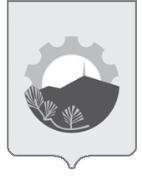 АДМИНИСТРАЦИЯ АРСЕНЬЕВСКОГО ГОРОДСКОГО ОКРУГА П О С Т А Н О В Л Е Н И ЕО создании общественной комиссии по осуществлению контроля за ходом выполнения мероприятий муниципальной программы «Формирование современной городской среды Арсеньевского городского округа» на 2018-2022 годы»В соответствии с Федеральным законом от 6 октября 2003 года N 131-ФЗ "Об общих принципах организации местного самоуправления в Российской Федерации", Постановлением Правительства Российской Федерации от 10 февраля 2017 года N 169 "Об утверждении Правил предоставления и распределения субсидий из федерального бюджета бюджетам субъектов Российской Федерации на поддержку государственных программ субъектов Российской Федерации и муниципальных программ формирования современной городской среды", постановлением Администрации Приморского края от 31 августа 2017 года N 356-па "Об утверждении государственной программы Приморского края "Формирование современной городской среды муниципальных образований Приморского края" на 2018 - 2022 годы, руководствуясь Уставом Арсеньевского городского округа, администрация Арсеньевского городского округаПОСТАНОВЛЯЕТ:1. Создать общественную комиссию по осуществлению контроля за ходом выполнения муниципальной программы "Формирование современной городской среды Арсеньевского городского округа" на 2018 - 2022 годы» (далее – Общественная комиссия).2. Утвердить:Состав Общественной комиссии (Приложение № 1);Положение об Общественной комиссии (Приложение № 2).3. Организационному управлению администрации Арсеньевского городского округа (Абрамовой) обеспечить размещение на официальном сайте администрации Арсеньевского городского округа настоящего постановления.4. Контроль за исполнением настоящего постановления оставляю за собой.Врио Главы городского округа                                                                           В.С.Пивень								      Приложение № 2                                                                                         УТВЕРЖДЕНОПостановлением администрацииАрсеньевского городского округа      «06» февраля 2019 года № 71-паПоложение об общественной комиссии по осуществлению контроля за ходом выполнения мероприятий муниципальной программы «Формирование современной городской среды Арсеньевского городского округа» на 2018-2022 годы»I. Общие положения1. Общественная комиссия по осуществлению контроля за ходом выполнения муниципальной программы "Формирование современной городской среды Арсеньевского городского округа" на 2018 - 2022 годы» (далее - Общественная комиссия, Муниципальная программа) осуществляет контроль за ходом выполнения Муниципальной программы и является временно действующим на 2018 - 2022 годы коллегиальным органом, созданным во исполнение Постановления Правительства Российской Федерации от 10 февраля 2017 года N 169 "Об утверждении Правил предоставления и распределения субсидий из федерального бюджета бюджетам субъектов Российской Федерации на поддержку государственных программ субъектов Российской Федерации и муниципальных программ формирования современной городской среды", постановления Администрации Приморского края от 31 августа 2017 года N 356-па "Об утверждении государственной программы Приморского края "Формирование современной городской среды муниципальных образований Приморского края" на 2018 - 2022 годы.2. Общественная комиссия руководствуется в своей деятельности Федеральными законами, подзаконными актами Российской Федерации, законодательством Приморского края, муниципальными правовыми актами и настоящим Положением.II. Основные задачи и функции Общественной комиссии3. На Общественную комиссию возлагаются следующие задачи:а) оценка замечаний (предложений) по Муниципальной программе, поступивших в рамках проведения общественных обсуждений Муниципальной программы, в том числе при внесении в нее изменений;б) осуществление общественного контроля за ходом выполнения в период 2018 - 2022 годов мероприятий Муниципальной программы.4. Для реализации возложенных на нее задач Общественная комиссия осуществляет следующие функции:а) изучает, анализирует обоснованность замечаний и целесообразность предложений граждан, проживающих на территории Арсеньевского городского округа, достигших 18 лет, а также юридических лиц и индивидуальных предпринимателей, поступивших в рамках проведения общественных обсуждений по разработанной Муниципальной программе, в том числе при внесении в нее изменений;б) анализирует полноту отчетов администрации Арсеньевского городского округа - получателя субсидии из бюджета Приморского края в части реализации Муниципальной программы, а также результативности и эффективности выполнения мероприятий Муниципальной программы - и дает по ним заключение, а также любые иные материалы, связанные с реализацией Муниципальной программы;в) проводит анализ решений, принимаемых в целях реализации мероприятий Муниципальной программы, в том числе при внесении в нее изменений, рассматривает, вырабатывает (участвует в выработке) предложения по реализации мероприятий Муниципальной программы, в том числе при внесении в нее изменений;г) обеспечивает доступ к сведениям о работе Общественной комиссии и принятых решениях путем размещения соответствующей информации на официальном сайте администрации Арсеньевского городского округа в информационно-телекоммуникационной сети Интернет;д) проводит оценку предложений заинтересованных лиц (собственников помещений в многоквартирных домах, собственников иных зданий и сооружений, расположенных в границах дворовой территории) по включению в адресный перечень всех дворовых территорий, нуждающихся в благоустройстве (с учетом их физического состояния) и подлежащих благоустройству в 2018 - 2022 годы. Оценка проводится исходя из очередности благоустройства, которая определяется в порядке поступления предложений заинтересованных лиц об их участии в выполнении работ по минимальному перечню, в соответствии с постановлением Администрации Приморского края от 31 августа 2017 года N 356-па "Об утверждении государственной программы Приморского края "Формирование современной городской среды муниципальных образований Приморского края" на 2018 - 2022 годы;е) проводит оценку предложений заинтересованных лиц по включению в адресный перечень всех общественных территорий, нуждающихся в благоустройстве (с учетом их физического состояния) и подлежащих благоустройству в указанный период;ж) проводит оценку предложений заинтересованных лиц по включению в адресный перечень объектов недвижимого имущества (включая объекты незавершенного строительства) и земельных участков, находящихся в собственности (пользовании) юридических лиц и индивидуальных предпринимателей, подлежащих благоустройству не позднее 2020 года за счет средств указанных лиц в соответствии с заключенными с органами местного самоуправления соглашениями;з) утверждает дизайн-проекты благоустройства дворовых и общественных территорий Арсеньевского городского округа;и) осуществляет иные функции в соответствии с действующим законодательством.III. Порядок формированияи деятельности Общественной комиссии5. В состав Общественной комиссии входят председатель, заместитель председателя, секретарь и члены Общественной комиссии.6. Общественную комиссию возглавляет председатель Общественной комиссии – первый заместитель главы администрации.7. Председатель Общественной комиссии:а) руководит деятельностью Общественной комиссии;б) председательствует на заседаниях Общественной комиссии;в) подписывает протоколы заседаний Общественной комиссии;г) выполняет иные функции, направленные на обеспечение выполнения задач Общественной комиссии.8. Заместителем председателя является начальник управления жизнеобеспечения администрации Арсеньевского городского округа.9. При отсутствии на заседании Общественной комиссии председателя Общественной комиссии его функции выполняет заместитель председателя Общественной комиссии.10. Подготовку и организацию проведения заседаний Общественной комиссии осуществляет секретарь Общественной комиссии.11. Секретарь Общественной комиссии организовывает:а) подготовку проектов планов работы и планов заседаний Общественной комиссии, проектов повесток заседаний и материалов к заседаниям Общественной комиссии;б) информирование членов Общественной комиссии и иных заинтересованных лиц о дате, месте, времени проведения и повестке заседания Общественной комиссии;в) направление решений Общественной комиссии и поручений ее председателя заинтересованным лицам;г) оформление протоколов заседаний Общественной комиссии и выписок из них и обеспечивает хранение протоколов заседаний Общественной комиссии и иных материалов.Секретарь комиссии выполняет поручения председателя Общественной комиссии, необходимые для обеспечения работы Общественной комиссии.12. Полномочия членов Общественной комиссии:а) участие в заседании Общественной комиссии;б) рассмотрение замечаний (предложений), поступивших от заинтересованных лиц в рамках проведения общественных обсуждений Муниципальной программы, в том числе при внесении в нее изменений;в) участие в голосовании Общественной комиссии;г) выражение особого мнения (в письменной форме), отличного от результатов голосования. Данный факт подлежит отражению в протоколе, а соответствующий документ приобщается к материалам заседания.13. Состав Общественной комиссии формируется и утверждается постановлением администрации Арсеньевского городского округа.14. Члены Общественной комиссии обладают равными правами при обсуждении рассматриваемых на заседании вопросов.15. Основной формой работы Общественной комиссии являются заседания, в том числе выездные. Заседания Общественной комиссии проводятся в период подведения итогов общественных обсуждений Муниципальной программы, в период приемки выполненных работ, в рамках реализации Муниципальной программы16. Общественная комиссия принимает решения по вопросам повестки заседания путем открытого голосования.17. Заседание Общественной комиссии считается правомочным, если в нем принимает участие не менее половины от утвержденного состава Общественной комиссии.18. Решение Общественной комиссии считается принятым, если за него проголосовало более половины членов Общественной комиссии от числа, принявших участие в заседании. Каждый член Общественной комиссии при голосовании имеет один голос. При равенстве числа голосов решающим является голос председателя Общественной комиссии.19. Решение Общественной комиссии оформляется протоколом. Протокол оформляется, подписывается председателем и секретарем Общественной комиссии округа в течение одного рабочего дня с момента заседания.20. Организационно-техническое обеспечение деятельности Общественной комиссии осуществляет управление жизнеобеспечения администрации Арсеньевского городского округа.IV. Ответственность Общественной комиссии21. Члены Общественной комиссии несут ответственность в порядке и объеме, установленном действующим законодательством._____________________________________________________________________06 февраля 2019 г.                   г.Арсеньев№71-паПриложение № 1УТВЕРЖДЕНпостановлением  администрацииАрсеньевского городского округа от «06» февраля 2019 года № 71-па Состав общественной комиссии по осуществлению контроля за ходом выполнения мероприятий муниципальной программы «Формирование современной городской среды Арсеньевского городского округа» на 2018-2022 годы» (по должностям)_____________________